PONEDJELJAK, 18.05.2020.MATEMATIKADanas ćete učiti oduzimanje broja 10 od dvoznamenkastog brojaPromotri fotografiju na 90. str. udžbenika i uoči novo oduzimanje.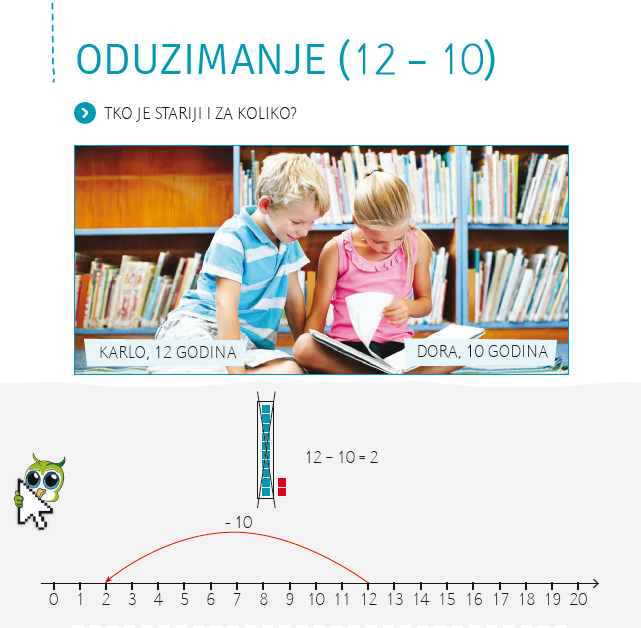 Objasni svojim riječima kako oduzimamo broj 10 od dvoznamenkastoga broja.U bilježnicu napiši naslov Oduzimanje 12 - 10 i prepiši primjer oduzimanja.Nakon toga riješi zadatak u udžbeniku. Pročitaj pa izračunaj.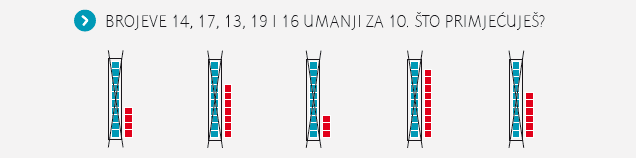 U bilježnicu riješi zadatak:Izračunaj i obrazloži zbrajanjem.16 - 10 = 6 jer je 6 + 10 = 1611 - 10 =15 - 10 =18 - 10 =HRVATSKI JEZIKDanas ćemo vježbati pisanje rečenica.Najprije dobro promotrite ilustraciju.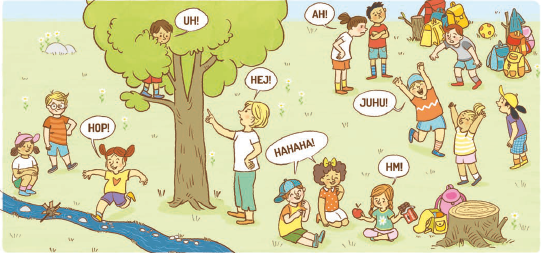 Ispričaj što prikazuje ilustracija.Napiši tri rečenice o onome što vidiš.Smisli tri usklične rečenice koje je učiteljica uputila djeci.Napiši i tri upitne rečenice koje izgovaraju učenici. PRIRODA I DRUŠTVO-Nakon proučavanja što je živo, a što stvar, vjerujem da ćete lako riješiti 11. i 12. zad. na 67. str. udžbenika.Saznali ste i da smo svi slični, ali i različiti.Također svi imamo ista prava.Otvorite 34. i 35. str. i riješite 2.,3.,4 i 5. zad. 